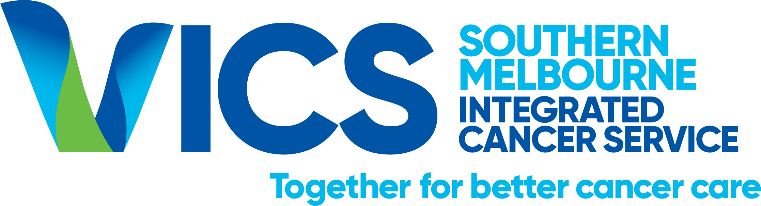 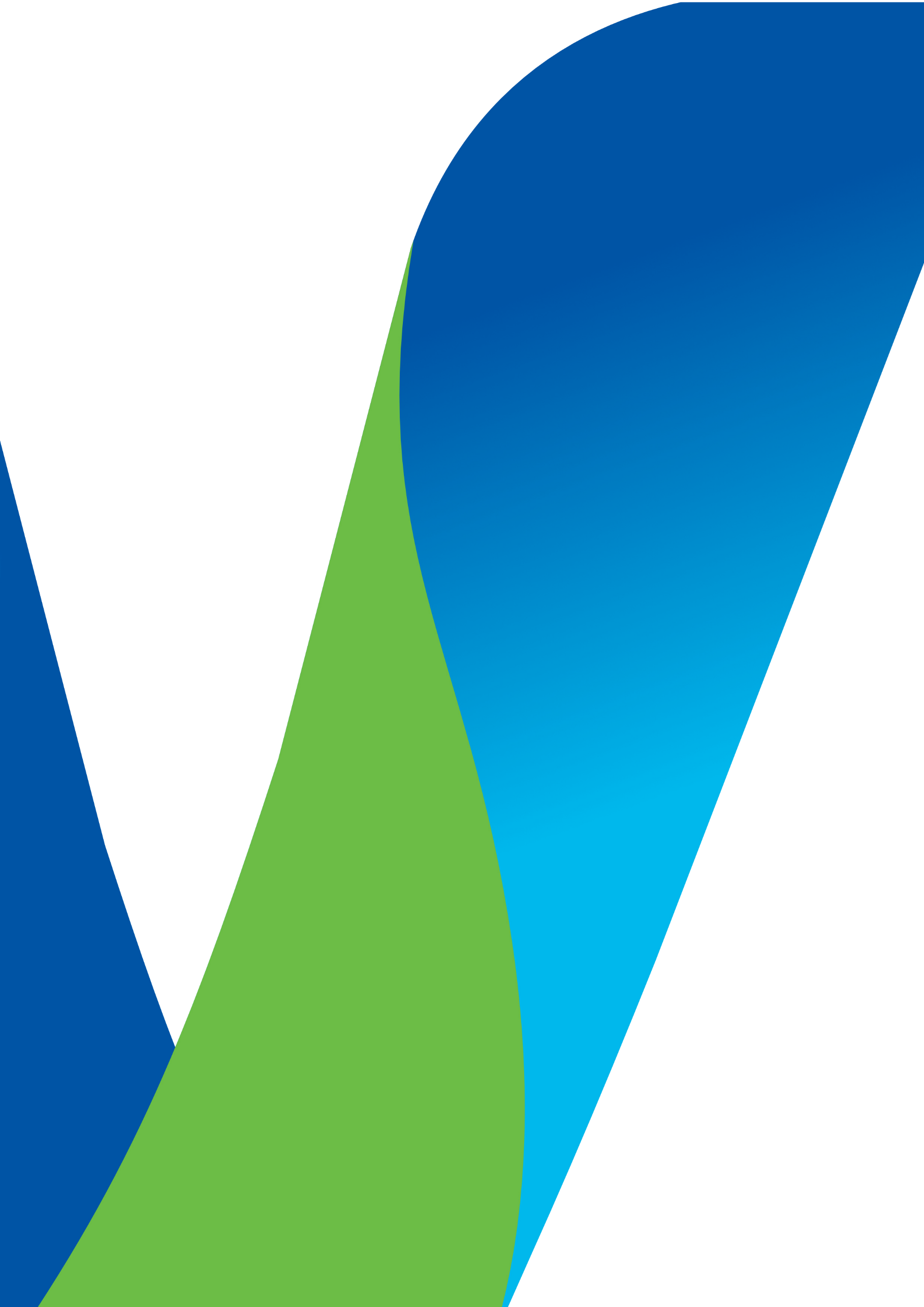 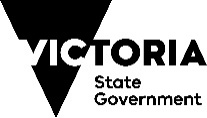 BackgroundThe Victorian Integrated Cancer Services (VICS) are Victoria's cancer services improvement network. They build relationships between healthcare providers and other cancer care stakeholders to develop, implement and evaluate initiatives that improve the way Victoria’s health services provide care and support to people affected by cancer.The VICS activity supports the broad achievement of three of the five goals stated in the Victorian cancer plan 2020-2024, namely that:Victorians know their risk and have cancers detected earlier;Victorians with cancer have timely access to optimal treatment; andVictorians with cancer and their families live wellThe VICS PrioritiesThree general areas of focus have been identified for the VICS: SMICS Funding Program OverviewThe Southern Melbourne Integrated Cancer Service (SMICS) is one of the nine Victorian Integrated Cancer Services (ICS) funded by the Department of Health. SMICS provides a network to improve the quality and continuity of patient care and ensures that appropriate links exist between health services to optimise patient pathways for persons affected by cancer.  SMICS is pivotal in ensuring strong coordination and planning across the southern Melbourne region.Our member health services include Alfred Health, Cabrini Health, Monash Health and Peninsula Health, delivering over 71,200 episodes of acute cancer care per annum, including medical, surgical, radiation oncology, day chemotherapy, imaging, pathology, palliative care, psycho-oncology, supportive care and allied health services.The SMICS Funding Program is open to organisations providing specialist and generalist cancer services to residents of the SMICS catchment as defined in Figure 1 below. This funding targets time-limited quality/service improvement projects that cannot be funded within existing hospital resources. Figure 1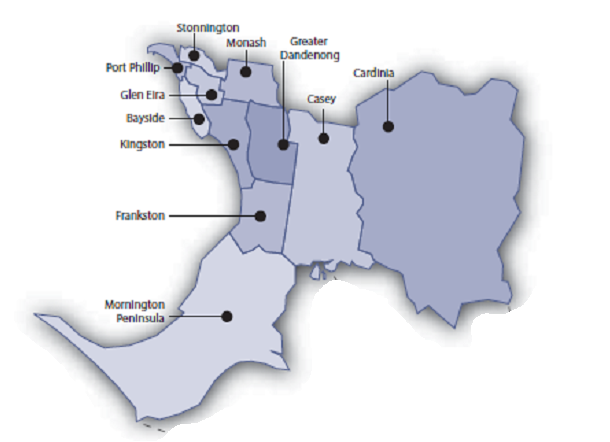 SMICS Funding Program Objectives The SMICS Funding Program 2022/23 aims to provide health services with funding to: time-limited initiatives that cannot be funded within existing hospital resourcessupport innovative projects designed to have a positive impact on the quality of patient care and experience encourage effective partnerships and collaboration between health providers and consumers to improve coordination, accessibility and quality of care provided to better support all people affected by cancersupport either an individual health service or multiple health services (with a lead health service clearly designated)  projects that align with the Victorian Cancer Plan 2020-2024 and address one or more of the Victorian Integrated Cancer Services (VICS) priorities as outlined in Item 1.1 About SMICS Funding The program round 2022/23 will provide up to $500,000 in funding for approved health service quality improvement projects in the SMICS catchment.  Individual applicants can apply for funds up to $125, 000. Projects considered for funding will require Executive Sponsor approval to demonstrate a commitment to ongoing sustainability of the work funded by the grant money from SMICS.  Projects must be completed by 31 December 2024, and subsequently reported on. There is no limit to the number of Expressions of Interest (EOIs) per health service, however applicants must ensure EOIs align with local priorities, and are supported by Executive Management.The final funding allocation per applicant will be determined by the overall pool of applications in a given round.SMICS Funding Program Key Selection CriteriaAll applications will be assessed against the following criteria:all projects must demonstrate an organisational commitment to implement a sustainable change in service provision;projects put forward should ideally be new initiatives, however projects that aim to implement a service improvement initiative piloted elsewhere, that has been proven successful will be consideredprojects may involve multiple sites and tumour streams;projects must fit with the organisational objectives for the relevant clinical area;projects must align with the goals of SMICS and VICS Priorities as outlined in Item 1.1 projects should reference the relevant local health service/organisation priorities and/or National Safety and Quality Health Service (NSQHS) Standards health services seeking funding to collect evidence specifically for a business case, need to demonstrate how the project will support the redesign of a model of care or assist in the development of a new model of care at the site, ongoing. The application must receive explicit support from the organisation(s) executive. projects must be completed within 18 months at a maximum While Australia’s cancer survival rates are among the best in the world, Aboriginal and Torres Strait Islander people continue to experience disparities in cancer outcomes.SMICS encourages projects that are responsive to the needs of Aboriginal and Torres Strait Islander people with cancer that aim to reduce the disparity and improve outcomes and experiences for this group. SMICS Funding: Exclusion Criteriaprojects that do not follow the formal submission process including use of grant templatesprojects that fail to directly address the selection criteria and do not address the objectives, abovefunding of recurrent positions or non-sustainable initiatives funding of administrative staff positions to provide data entry or data manager rolesequipment purchases for service delivery (requests for equipment funding to support service change may be considered)corporate overhead costsIn addition to the above criteria applications will not be considered if they:Are of a duration that exceeds 18 monthsAre not submitted by an eligible organisation.                                                                                Eligible organisations support people affected by cancer (including carers) in the southern Melbourne region of Victoria (refer Figure 1), have an ABN or are Incorporated, and include:Public or not for profit health services;GP clinics;Community or Aboriginal Controlled Community Health Services;Non-profit organisations or peak bodies.SMICS Funding Program: Application & Assessment ProcessThe SMICS Quality and Improvement Funding Program application consists of the following steps: Submission of an initial expression of interest, EOI to the SMICS team.A 30-45 min online meeting to discuss your grant proposal EOI with the SMICS team.Full grant applications lodged using the Grant Application Form, if deemed appropriate.Candidate grant applications reviewed by the SMICS Grants Selection Committee Projects selected for funding, SMICS Grants Selection Committee recommendations presented to SMICS GovernanceGrant approval notification to applicantsFunds payment transfer as outlined in grants applicationGrant reporting by recipients (refer to grant application form) Please note, all applicants who submit an EOI will be invited to an online meeting with the SMICS team to elaborate on their proposal and discuss their readiness to undertake the proposed piece of work, at the commencement of the grant round process. This online meeting will also provide applicants with an opportunity to ask questions.Applicants will then submit a full grant application outlining their project plan.All applications will be reviewed by the SMICS Grants Selection Committee (please refer to the membership list below), with weighted scores allocated against the key selection criteria.A final decision confirming funding allocations will be formally presented to the SMICS Governance group and communicated to all applicants.SMICS Program ManagerSMICS Quality ManagerSMICS Clinical DirectorUp to two Consumer representativesExecutive Director, South East Metro Health Services Partnership*SMICS Grants Selection Committee MembershipApplicant Key Dates How are grants evaluated? The following criteria will be considered when prioritising projects for funding:Extent to which project addresses one or more of the VICS Priority Areas listed in Item 1.1 Weight/extent of expected benefits from project to the SMICS catchmentExtent to which the project will implement a sustainable change in service provision, which can be specifically measured at commencement, and completionValue for money in terms of benefit and also value of the in-kind and direct support contribution provided by the applicantExtent to which a committed project team and sponsor with appropriate skill sets to implement the project has been identifiedAbility to comply with the requirements for funding.Refer to Appendix A for more detail.Conditions of Funding & Reporting RequirementsIn order to secure funding, the applicant must be prepared to sign a Service Level Agreement with Monash Health as the host agency.The applicant acknowledges the following: The project will be conducted in accordance with the application and the conditions stipulated in Item 3 About SMICS Funding Any deviation in the project from the original submission must be discussed with, and agreed to by the SMICS Program Manager and SMICS Governance, and appropriately documented via a Project Amendment Request FormA three-month update and six-monthly project progress updates will be provided by the Project Lead to SMICS and reported through to SMICS Governance.  Updates will include a brief synopsis of work completed in the previous months, highlight any achieved objectives, identify risks both new and mitigated, and identify key project deliverables met as appropriate (template to be provided by SMICS)A Final Report (including evaluation outcomes and expenditure report) will be submitted to the SMICS Quality Manager at the completion of the project (templates to be provided by SMICS) SMICS may share project reports, including de-identified data (in line with appropriate privacy legislation)Information on the project will be made available on the SMICS website to enable information sharing for the benefit of cancer patients and carers.Funding will be allocated to successful applicants on the basis that:The project has been approved for funding by SMICS Governance with any conditions specified by the review panel having been met in the project plan documentsThe project will be conducted in accordance with the methodology, timelines and allocated budget stated within the final agreed project plan and the conditions stipulated in the SMICS 2022/23 Funding Program Guidelines for Quality and Service Improvement.  Ethics applications (where necessary) are submitted by the Project Lead in line with local health service requirementsProject Leads be available to participate in SMICS funded projects Communities of PracticeAny failure to supply project Progress and Final Reports will compromise progress payments for the projectInformation on the project, including any tools/resources developed, will be made available to the SMICS Governance to enable promotion of the SMICS Funding Program and information sharing with other organisations, as appropriate, and in line with appropriate privacy legislation.SMICS is to be acknowledged as the funding body in any published documents, or during any presentation of the project outcomes or associated results of process improvements.  Failure to acknowledge SMICS may affect future funding applications.Funds Release ScheduleThe funds release schedule will be in accordance with Monash Health policy and negotiated with the successful applicants. Applicants will need to provide a valid tax invoice for payment upon the completion of payment milestones to the satisfaction of SMICS.Payment & Reporting ScheduleFor more information about the SMICS Funding ProgramContact:Anna MaciejewskaSenior Project ManagerSouthern Melbourne Integrated Cancer ServiceEmail: SMICS.Quality@monashhealth.orgAppendix A- Grant Assessment CriteriaImprove equity of access to
high quality cancer careSupport the effectiveimplementation of theOptimal Care Pathways (OCPs)Improve well-being andsupport for all Victorians      affected by cancerImproving the adoption of care closer to home Supporting the implementation of the Aboriginal and Torres Strait Islander Optimal Care PathwayFacilitating high quality supportive care   Improving the adoption of care closer to home Supporting the implementation of the Aboriginal and Torres Strait Islander Optimal Care PathwayFacilitating high quality survivorship care   Addressing the needs of the older person in routine cancer careImplementing the Victorian Tumour Summit recommendations        
through state-wide and local service improvement activityFacilitating high quality survivorship care   Addressing the needs of the older person in routine cancer careImplementing the Victorian Tumour Summit recommendations        
through state-wide and local service improvement activityFacilitating timely referral to palliative care and Advance Care Planning ActivityDateImportant DetailInitial EOI open5th December 2022All health services must submit an application using the 2022-2023, SMICS Funding Program, Expression of Interest (EOI) template. Expressions of Interest Close5pm EST23 January 2023A separate application must be completed for every project.By email to SMICS.Quality@monashhealth.org with ‘2022-2023 SMICS Funding Program Expression of Interest (EOI)’ in the email headerOnline Interviews with SMICS held*30 January to       17 February 2023 *Candidates will be contacted directly by the SMICS Team to arrange a timeslot.Final Grant Applications due 5pm EST14 April 2023All health services must submit an application using the 2022-2023SMICS Funding Program, Grant Application FormBy email to SMICS.Quality@monashhealth.org with ‘2022-2023 SMICS Funding Program, Grant Application Form’ in the email header.  A separate application must be completed for every project.Grant Selection Committee MeetingFirst week May 2023Funding Recommendations presented to SMICS Governance Mid May 2023Final notification to successful grant applicants Late May 2023Project applicants will be advised of the final recommendations regarding funding outcomes via email.  The list of successful projects will be published on the SMICS website.1st round of Payments available to grant seekersFrom June 2023ActivityDate (AEST)Funding commencementThe project commencement date identified in the Grant Application Form, will be taken as the official start date for the project.                                                  Once the project has been approved and an invoice has been received, funds will be dispersed in regular intervals, linked to the project reporting schedule.Receipt of Progress Report(s)Progress reports are due at 3 months, 6 months and at completion of the project. For longer projects, reports will be due at 3,6,12 and 18 months for the final report.Receipt of Final Report & Financial AcquittalWithin one month post projection completion.No.CriteriaApproximate Weighting1Demonstration of needEvidence that the application demonstrates comprehensive problem identification at the health service.Uses data to support application10%2Alignment with VICS Priorities Application aligns with one or more of the VICS Priorities 10%3Capacity to undertake the project Evidence of applicant’s satisfactory completion of previous projects and compliance with project requirements (track record).Appropriately qualified staff and infrastructure available for the proposed timeframes. 10%4Project Methodology and Outcome MeasurementDemonstrates how the project will be delivered within the project timelines and within the allocated resourcesIdentifies how the outcomes of the project will be measured and describes what successful implementation looks like25%5Impact/BenefitArticulates how the project will improve patient experience of careArticulates how the health service will benefit from the project25%6Capacity to sustain the project beyond implementationArticulates a strategy for the sustainability of the project beyond the planned timeframe (note: in most cases a business case is not an acceptable strategy for demonstrating sustainability)20%Total100%